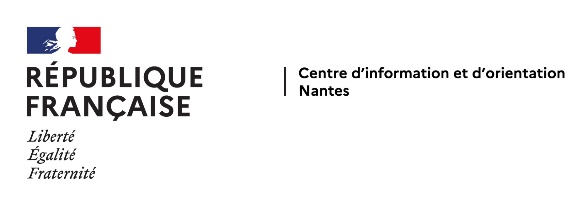 Portes OuvertesAnnée 2022-2023 (en rouge les nouveautés)Grandes écolesVillesEtablissementsDates  Plages horairesCarquefouICAM35 Avenue du Champ de Manœuvres02.40.52.40.52Samedi 3 décembre Samedi 28 janvierSamedi 11 mars9h à 16h9h à 16h9h à 16hNantes AUDENCIA Business school8 route de la jonelière02.40.37.34.34.Samedi 28 janvier 
10h à 16hNantes St NazaireCESINantes St Nazaire 07.84.10.18.4802.28.16.10.1102.40.15.20.17Samedi 3 décembre Samedi 21 janvier Samedi 4 mars Samedi 10 juin 10h à 16hNantes École Centrale de Nantes1 rue de la Noë 02.40.37.16.00Samedi 4 février14h à 18hNantesÉcole de DesignRue Christian Pauc02.51.13.50.70Vendredi 3 février Samedi 4 février 15h à 19h9h à 18hNantesENSA (Ecole Nationale Supérieure d’Architecture)6 Quai Mitterrand02.40.16.01.21Samedi 28 janvier9h à 17hNantes ENSM (Ecole Nationale Supérieure Maritime)38 rue G. Peri 09.70.00.04.30Samedi 21 janvier 9h à 17hNantesSt Nazaire Ecole Polytech’Site Nantes :Campus de la Chantrerie Rue Christian PaucSite St Nazaire :Gavy02.40.68.32.0002.40.90.50.30Samedi 4 février



Samedi 4 mars 9h à 17h

Nantes Ecole Supérieure du bois 7 Rue Christian Pauc02.40.18.12.12Samedi 26 novembre 9h à 17hNantes Beaux-Arts de Nantes2 allée Frida Kahlo 02.55.58.65.00Samedi 28 janvier 10h à 18h CarquefouISEN Carquefou35 Avenue du Champ de Manœuvres02.30.13.05.60Samedi 28 janvier 
Samedi 11 mars 9h à 16h9h à 16hNantes ONIRIS101 route de Gachet02.40.68.77.77NantesONIRIS
Rue de la Géraudière02.51.78.54.54Samedi 4 février9h à 17hRezéUCO Nantes 31 rue des renaudières 02.40.20.82.52Samedi 10 décembreSamedi 4 févrierSamedi 4 mars 9h30 à 13h9h30 à 17h309h30 à 13h